Кратковременная образовательная практика №3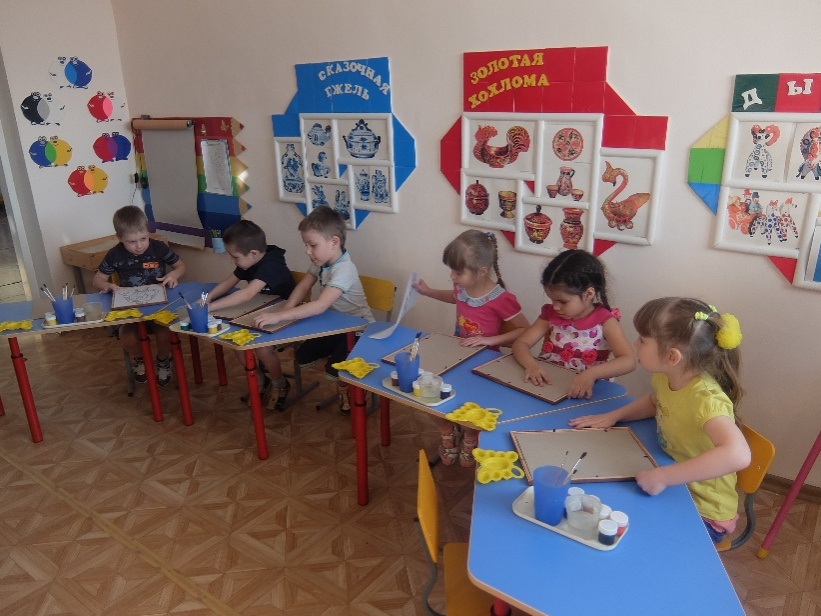 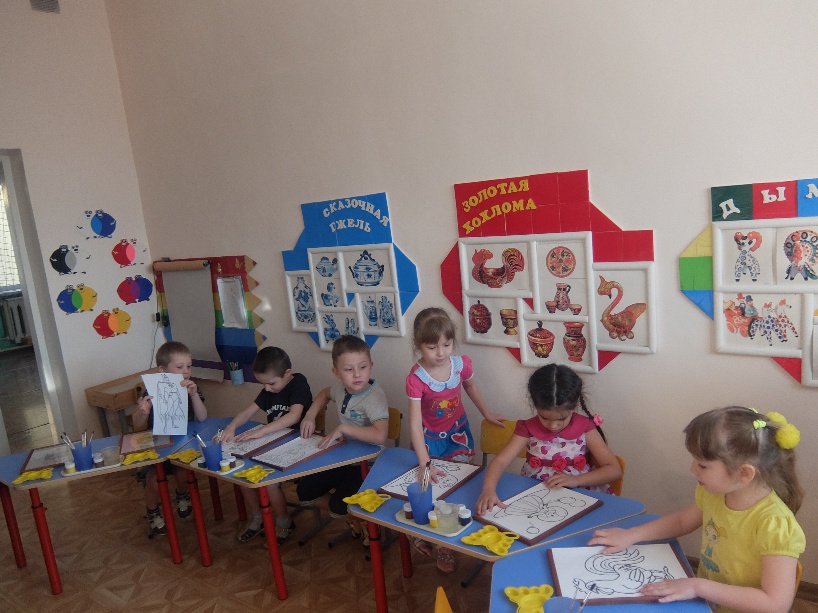 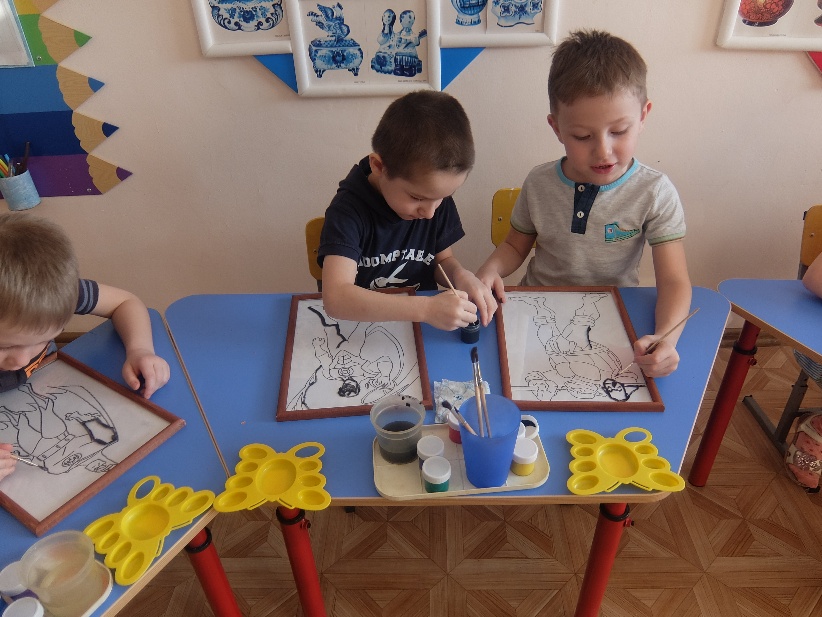 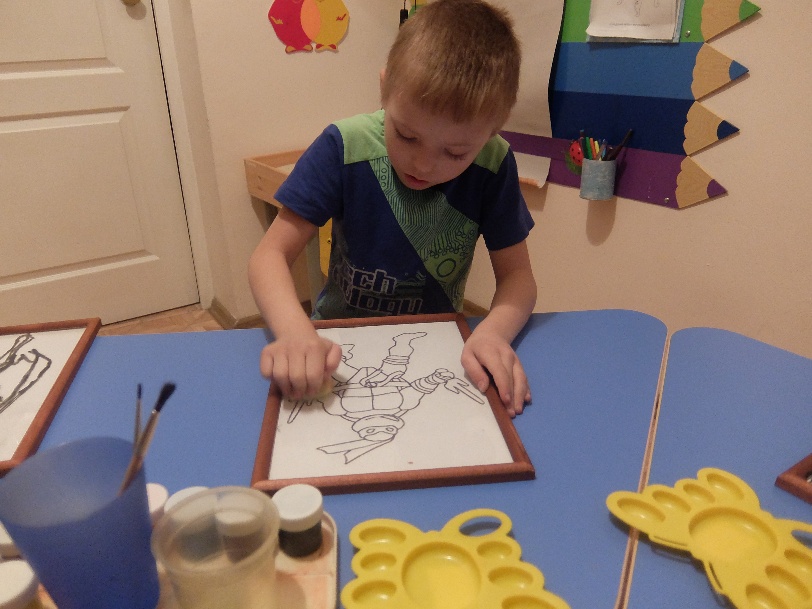 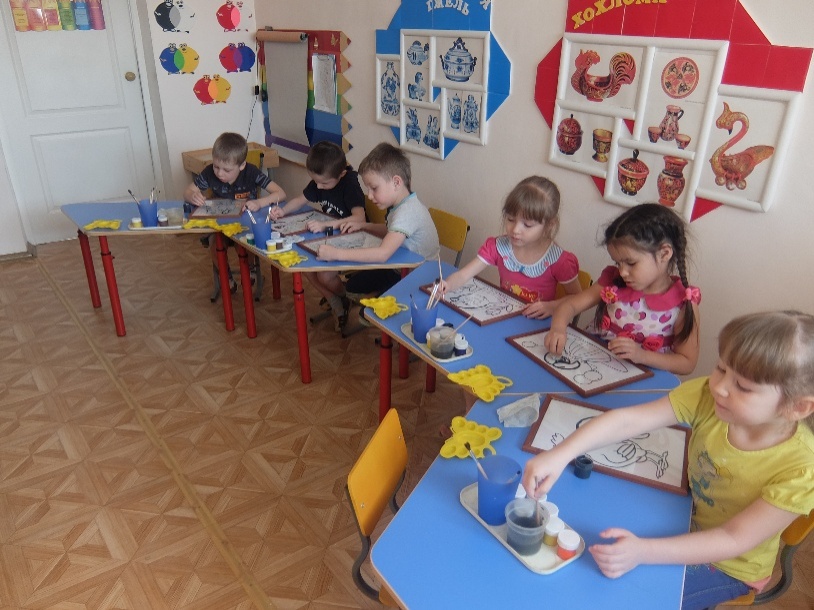 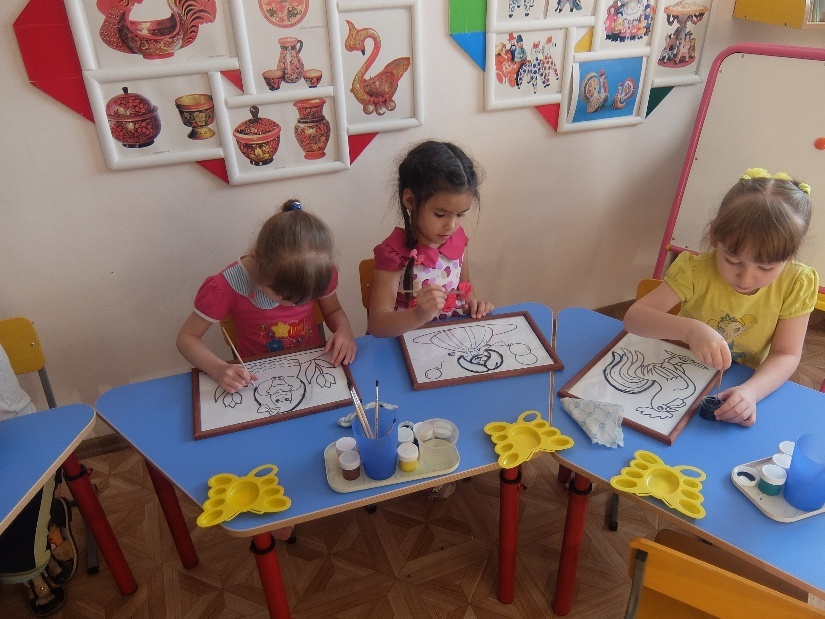 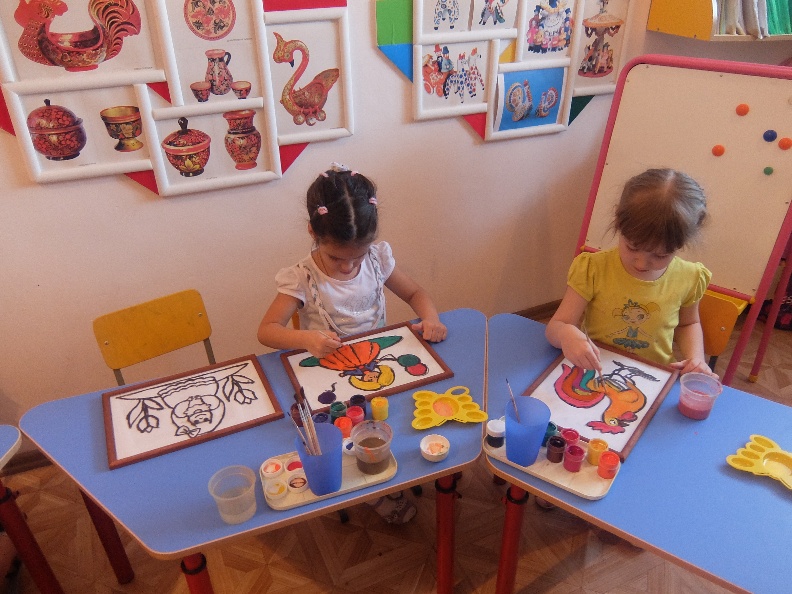 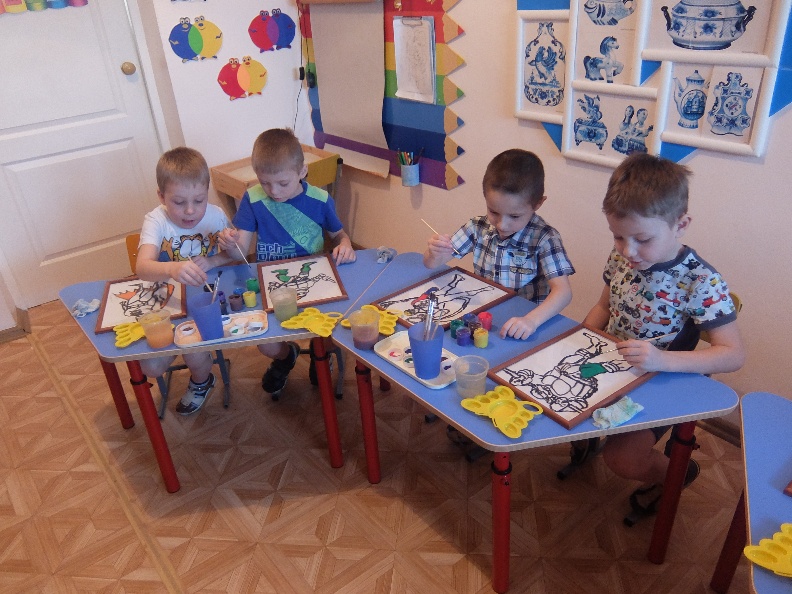 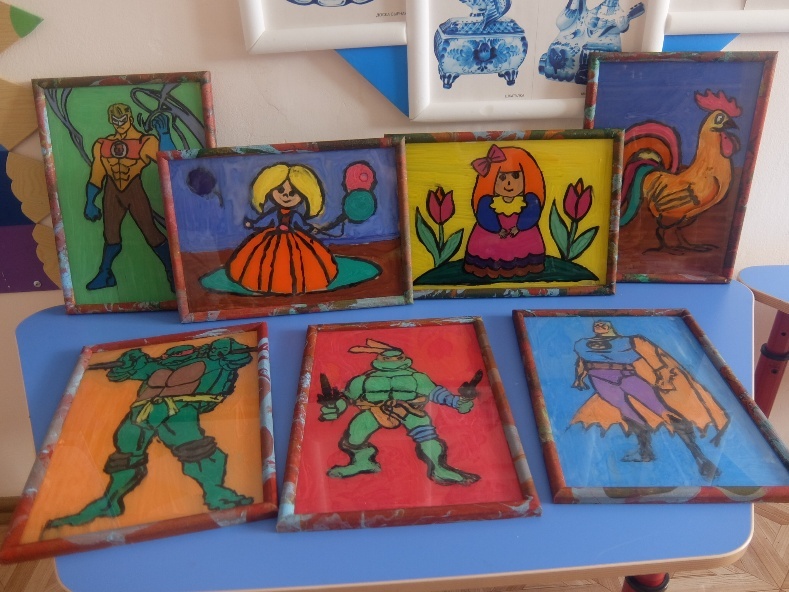 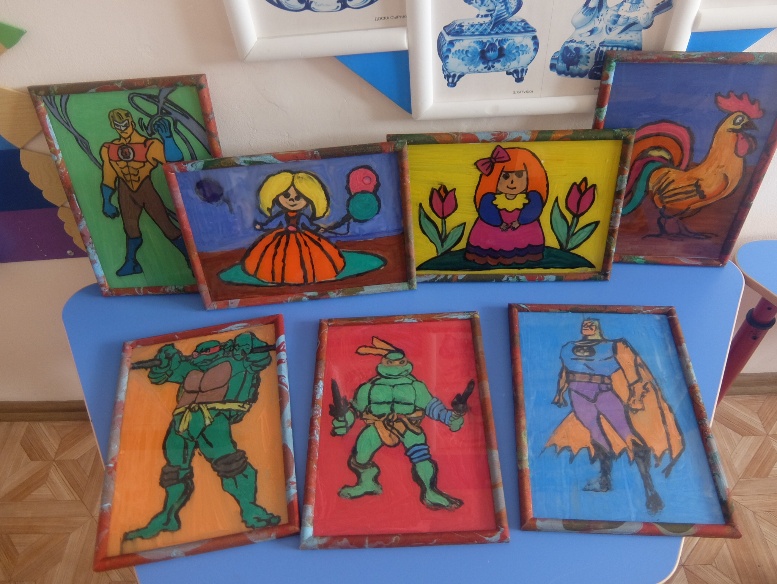 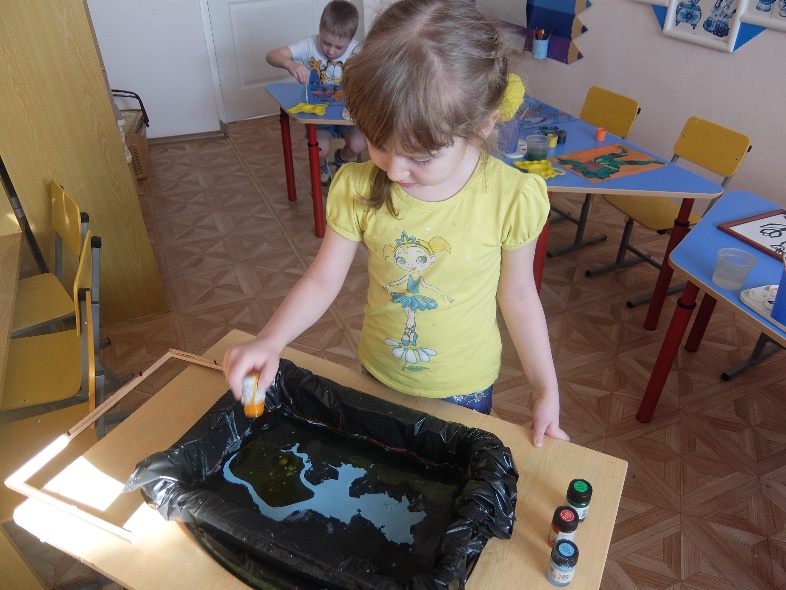 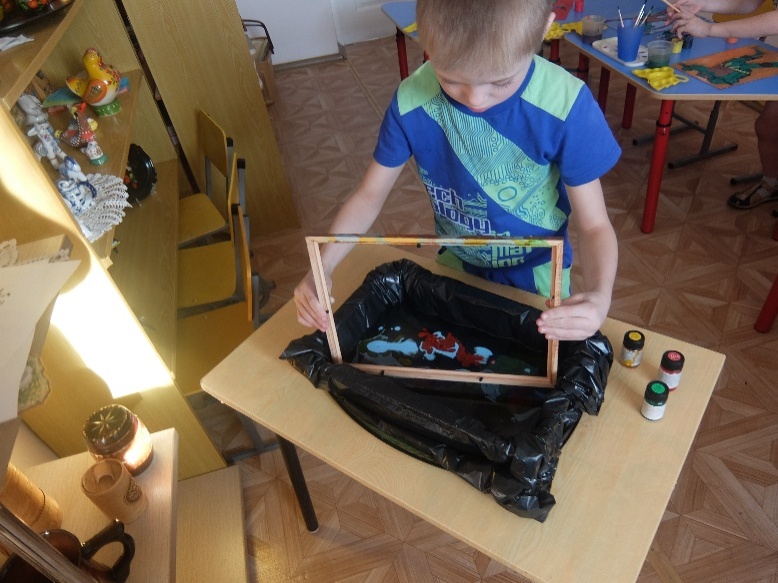 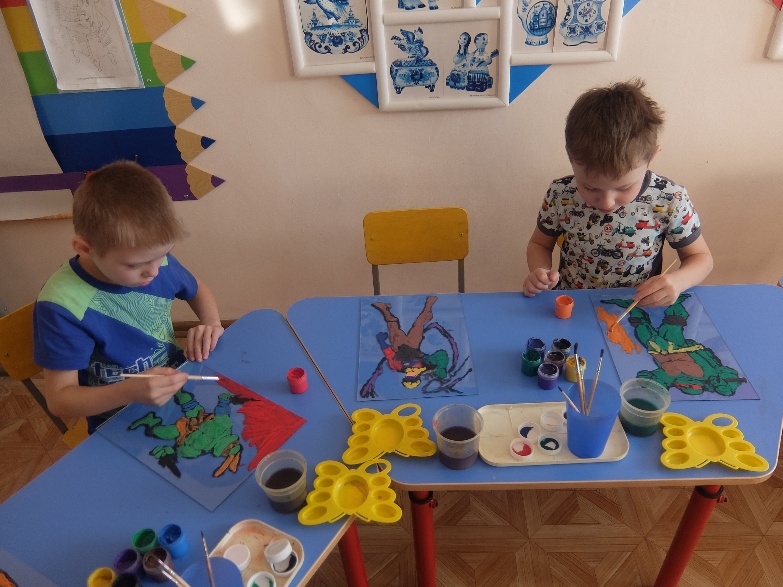 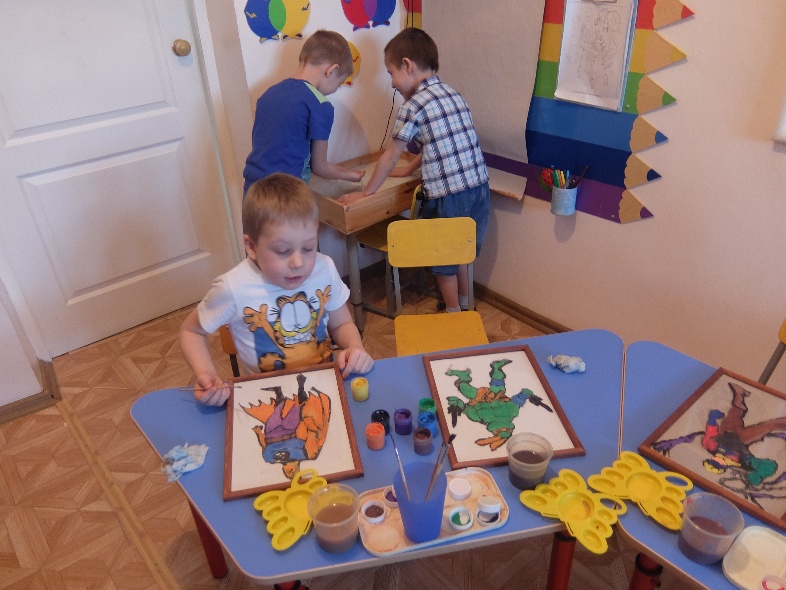 Название Рисование гуашью на стеклеЦельНарисовать картину на стеклеЗадачиобучить технике работы гуашью на стекле;развивать интерес работы с цветовой гаммой;добиваться точности движений, обводку контура.СодержаниеВстреча №1знакомство с техникой и выбор рисунка ребёнком;подготовка материала для рисования гуашью, обводка контура черной гуашью.Встреча №2Раскраска картины.Встреча №3раскраска фона;покраска рамки методом марморирования.Встреча №4Оформление выставочной галереи.Презентации авторских работ.РезультатКартина на стекле нарисованная ребёнкомРесурсыНабор гуаши, кисти №1, №4, палитра, фоторамка со стеклом, непроливайка, рисунок-шаблон, салфетки, луковица среднего размера.